JADŁOSPIS 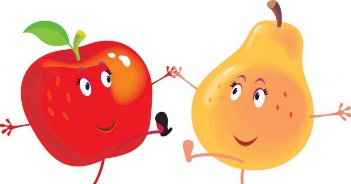 W zakładzie używa się: zboża zawierające gluten: a)pszenica, b)żyto, c)orkisz, d)jęczmień, e)owies, soja, mleko, skorupiaki, jaja, ryby, orzeszki ziemne/orzeszki arachidowe, orzechy (migdał, orzech laskowy, orzech włoski, nerkowiec, orzech pekan, orzech brazylijski, pistacja, orzech pistacjowy, orzech makadamia), seler, gorczyca, nasionasezamu, dwutlenek siarki i siarczyny, łubin, mięczaki – niepotrzebne skreślić. Alergeny oznaczonozgodnie z Rozporządzeniem 1169/2011 Parlamentu Europejskiego i Rady                 Uwaga: Zastrzegamy sobie prawo do niewielkich zmian w jadłospisie wynikających z dostępności towarów . JADŁOSPIS W zakładzie używa się: zboża zawierające gluten: a)pszenica, b)żyto, c)orkisz, d)jęczmień, e)owies, soja, mleko, skorupiaki, jaja, ryby, orzeszki ziemne/orzeszki arachidowe, orzechy (migdał, orzech laskowy, orzech włoski, nerkowiec, orzech pekan, orzech brazylijski, pistacja, orzech pistacjowy, orzech makadamia), seler, gorczyca, nasionasezamu, dwutlenek siarki i siarczyny, łubin, mięczaki – niepotrzebne skreślić. Alergeny oznaczonozgodnie z Rozporządzeniem 1169/2011 Parlamentu Europejskiego i Rady                 Uwaga: Zastrzegamy sobie prawo do niewielkich zmian w jadłospisie wynikających z dostępności towarów . DataMenuPONIEDZIAŁEK11.03.2024Śniadanie: Płatki orkiszowe(1c) na mleku(7). Bułka(1a) z pastą serowo(7)-rybną(4), ogórkiem i szczypiorkiem. Herbata owocowa. Owoc.Zupa:  Rosolnik(9) z kaszą kukurydzianą(9). Ciasto drożdżowe(1a,3) z owocami.Obiad: Lazania.(1a,7) Sur. z selera(9). Galaretka truskawkowa do picia.WTOREK12.03.2024Śniadanie: Stół szwedzki (Pieczywo mieszane(1a,1b), masło(7), szynka, ser żółty(7), pomidor, ogórek, szczypiorek).Kawa Inka(1b,1d) na mleku(7). OwocZupa: Zupa grochowa (9) z ziemniakami na żeberkach.  Wafle ryżowe.(11)Obiad: Knedle(1a,3) z wiśnią. Marchew do chrupania. Sok owocowo-warzywny Kubuś.ŚRODA13.03.2024Śniadanie: Płatki czekoladowe(1a,1d) na mleku(7). Bułka(1a) z pastą hummus(7), papryką i szczypiorkiem. Herbata owocowa.Zupa: Zupa pomidorowa(7,9) z kluskami lanymi.(1a,3) Półmisek owocowy(winogrono, pomarańcza)Obiad: Pałki z kurczaka. Pieczone ziemniaki łódeczki z koperkiem. Mizeria z jogurtem naturalnym(7).  Kompot owocowy.CZWARTEK14.03.2024Śniadanie: Pieczywo mieszane (1a,1b) z pasztetem pieczonym, pomidorem i szczypiorkiem. Kakao(7).Zupa: Barszcz czerwony (7,9) z ziemniakami i fasolą czerwoną na kurczaku. Paluszki serowe(7).Obiad: Ryż biały z jabłkiem i cynamonem. Kalarepa do chrupania. Cytrynada.PIĄTEK15.03.2024Śniadanie: Kasza manna (1a) na mleku(7). Bułka(1a) z pastą jajeczną(3,7), rzodkiewką i szczypiorkiem. Herbata owocowa. Owoc.Zupa: Zupa brokułowa(7,9) z makaronem.(1a) Jabłko zapiekane z serkiem waniliowym.(7)Obiad: Pulpety rybne(1a,3,4) w sosie pietruszkowym.(1a,7) Kasza jaglana. Sur. z ogórka kiszonego i cebuli czerwonej. Kompot owocowy.DataMenuPONIEDZIAŁEK18.03.2024Śniadanie: Pieczywo mieszane (1a,1b) z pastą z tuńczyka(4,7) i jajka(3), papryką i szczypiorkiem posypane prażonym słonecznikiem. Kawa Inka (1b,1d) na mleku(7).Zupa: Zupa kalafiorowa krem(7,9) z ziemniakami i groszkiem ptysiowym (1a,3) na kurczaku.Obiad: Racuchy drożdżowe (1a,3,7) z jabłkiem i cukrem pudrem. Marchew do chrupania. Maślanka.(7)WTOREK19.03.2024Śniadanie: Makaron literki(1a) na mleku.(7) Bułka(1a) z pastą z sera białego(7) i suszonych pomidorów, rzodkiewką i szczypiorkiem. Herbata owocowa.Zupa: Krupnik zabielany(7,9) z kaszą jęczmienną.(1d) Półmisek owocowy ( banan, kiwi)Obiad: Kotlet mielony.(1a,3) Ziemniaki puree z koperkiem. Sur. z kapusty pekińskiej z dodatkiem kukurydzy i pestek dyni. Cytrynada.ŚRODA20.03.2024Śniadanie: Parówka na gorąco z keczupem. Pieczywo mieszane (1a,1b) z masłem (7) i szczypiorkiem. Ogórek zielony do chrupania. Kakao.(7)Owoc.Zupa: Zupa z fasolki szparagowej (7,9) z ziemniakami na żeberkach. Serek waniliowy(7).Obiad: Łazanki(1a) z kapustą kiszoną, kiełbasą i cebulą. Galaretka cytrynowa do picia.CZWARTEK21.03.2024Śniadanie: Płatki kukurydziane na mleku(7). Bułka(1a) z pastą tzatziki(7) i kiełkami rzodkiewki. Herbata owocowa. Owoc.Zupa: Zupa pieczarkowa(7,9) z makaronem.(1a) Deserek z galaretki i herbatników(1a,3).Obiad: Gulasz z żołądków drobiowych (1a) w śmietanie(7) z warzywami. Ryż paraboliczny. Kompot owocowy.PIĄTEK22.03.2024Śniadanie: Pieczywo mieszane(1a,1b) z pastą pieczonego fileta rybnego(4,7) , pomidorem i szczypiorkiem. Kawa Inka(1b,1d) na mleku.(7)Zupa: Zupa z ciecierzycy(9) z ziemniakami na kurczaku.Jogurt owocowy.(7)Obiad: Makaron (1a) ze szpinakiem(7). Cytrynada.